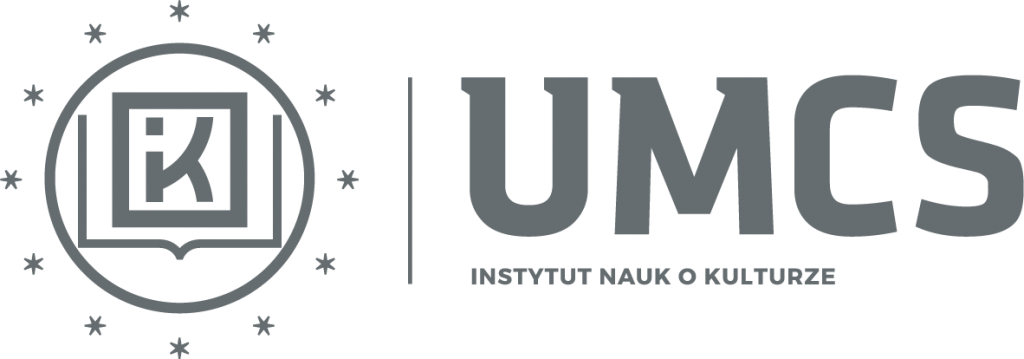 Rada Naukowa dyscypliny Nauki o kulturze i religii UMCSPrzewodnicząca: dr hab., prof. UMCS Ewa Głażewska Członkowie:dr hab., prof. UMCS Anna Dymmelprof. dr hab. Maria Judadr hab., prof. UMCS Adam Kopciowskidr hab., prof. UMCS Marta Kubiszyn dr hab., prof. UMCS Ewa Letkiewiczdr hab., prof. UMCS Piotr Majewski dr hab. Alicja Matczukdr hab. Zbigniew Mazurdr hab., prof. UMCS Zbigniew Osińskidr hab., prof. UMCS Andrzej Radomskidr hab., prof. UMCS Katarzyna Smykdr hab. Artur Znajomskidr hab. Grzegorz Żukdr hab., prof. UMCS Jerzy ŻywickiPrzedstawiciele młodszych pracowników:dr Michał Bobrowskidr Magdalena Grabiasdr Agnieszka Kościuk-JaroszPrzedstawiciel studentów:Wiktor KarschniaPrzedstawiciel doktorantów: mgr Joanna NakoniecznaPrzedstawiciel związków zawodowych:dr hab., prof. UMCS Mariola Tymochowicz